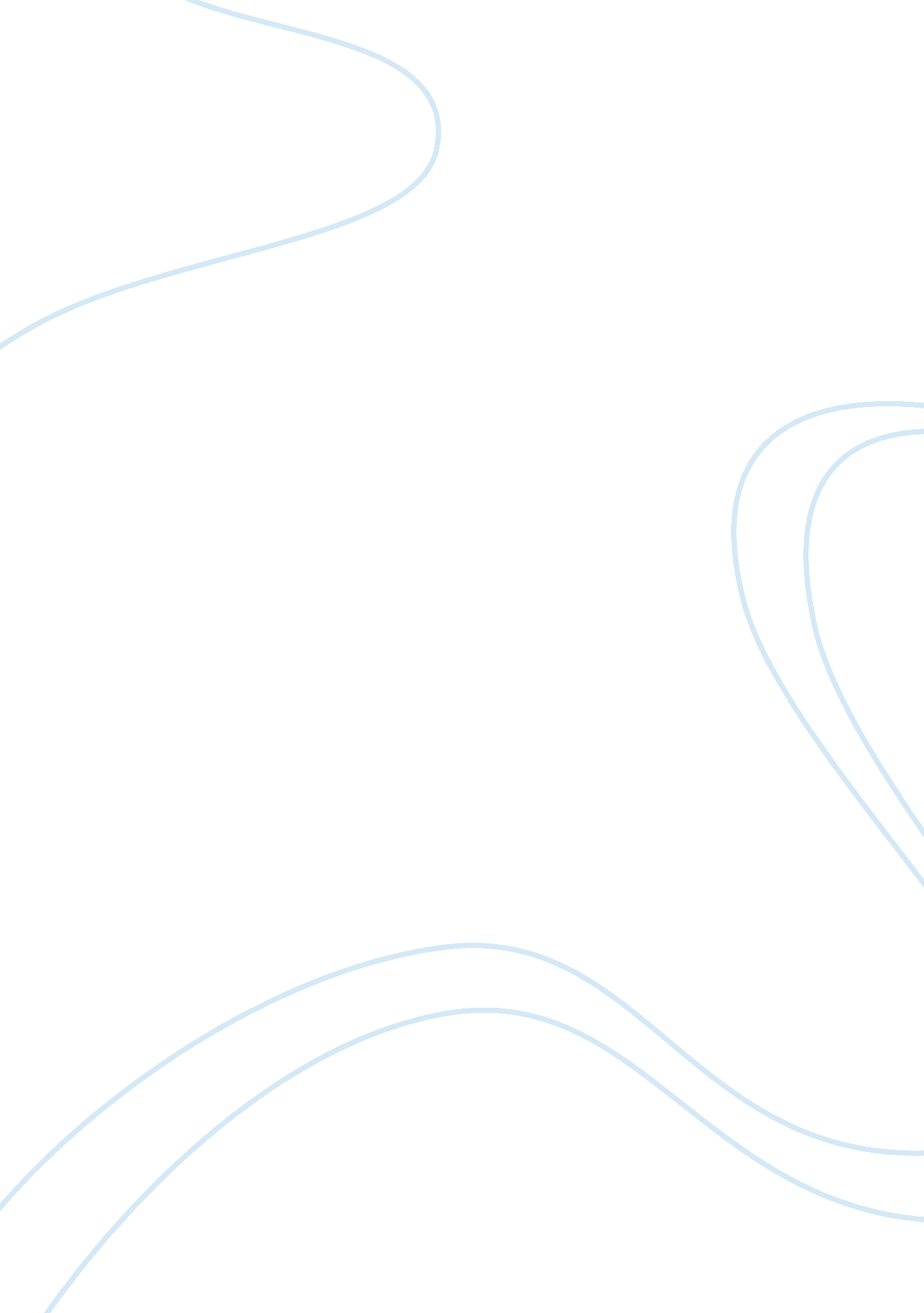 African art at the denver art museumArt & Culture, Performing Arts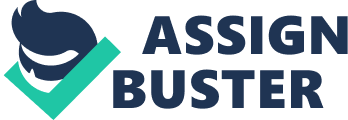 Some of the main African art collections are House post, by Olowe Ise, Soliloquy: Life’s Fragile Fictions, by Moyo Ogundipe, and Mask (Bedu), by Sirikye. Olowe Ise’s was known for being a carver who was willing to push the boundaries of what was considered acceptable for his time period. He was asked by Kings and wealthy members of society to help decorate their homes to give them a finishing touch. House post is a warrior that depicts his significance among his tribe. Moyo Ogundipe, on the other hand, used his knowledge of both African and Western imagery for his works of art. His paintings focus on representing things with symbols. Lastly, Sirikye focused on art that depicted the animal spirits that dwelled in the wilderness. The main form he showed these in was his masks, which contain detailed faces to show facial expressions. 